WILGILIAHUFCA ZHP SIERADZ 2023„Kto ukradł święta?” – Harcerska Bożonarodzeniowa Gra Terenowa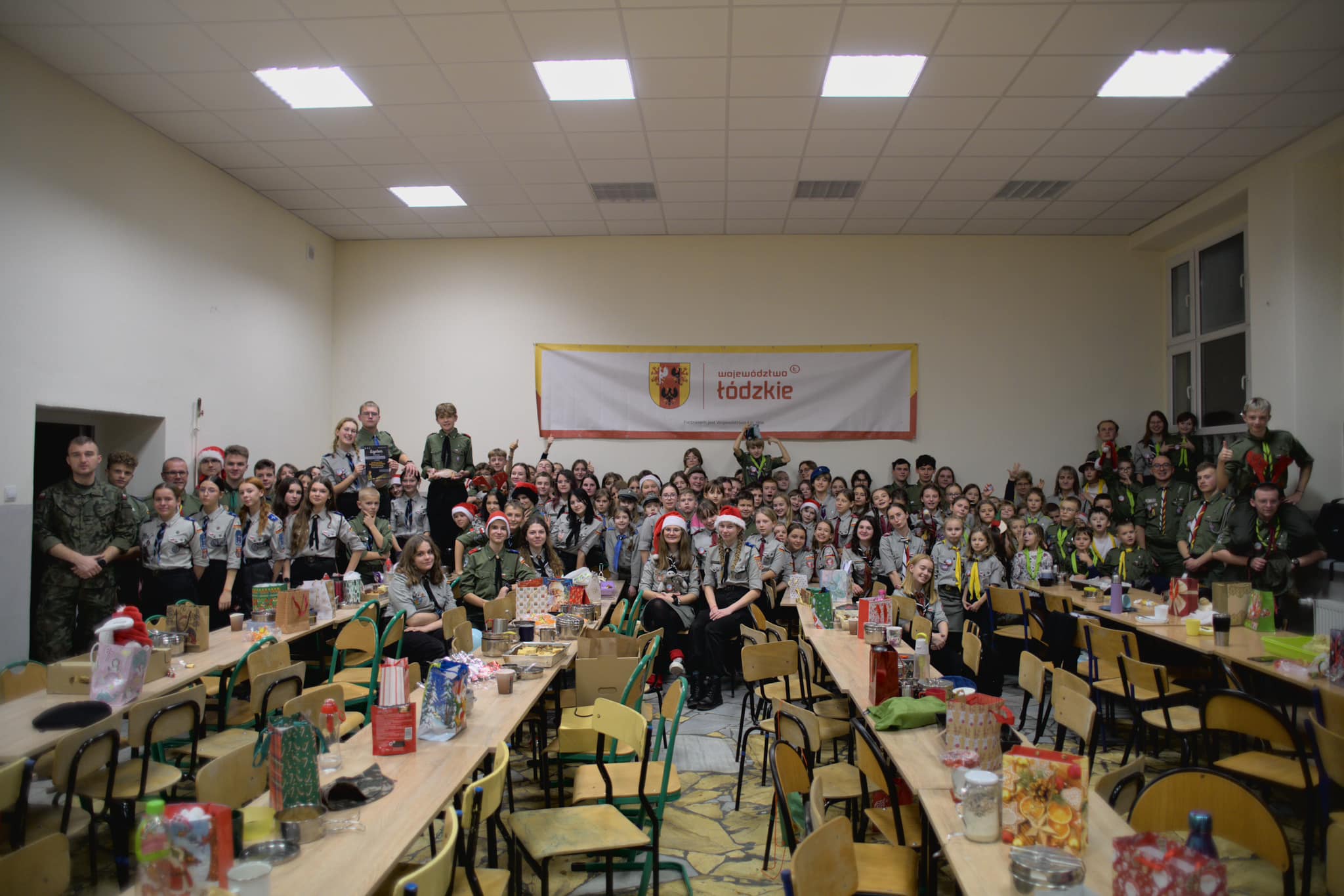 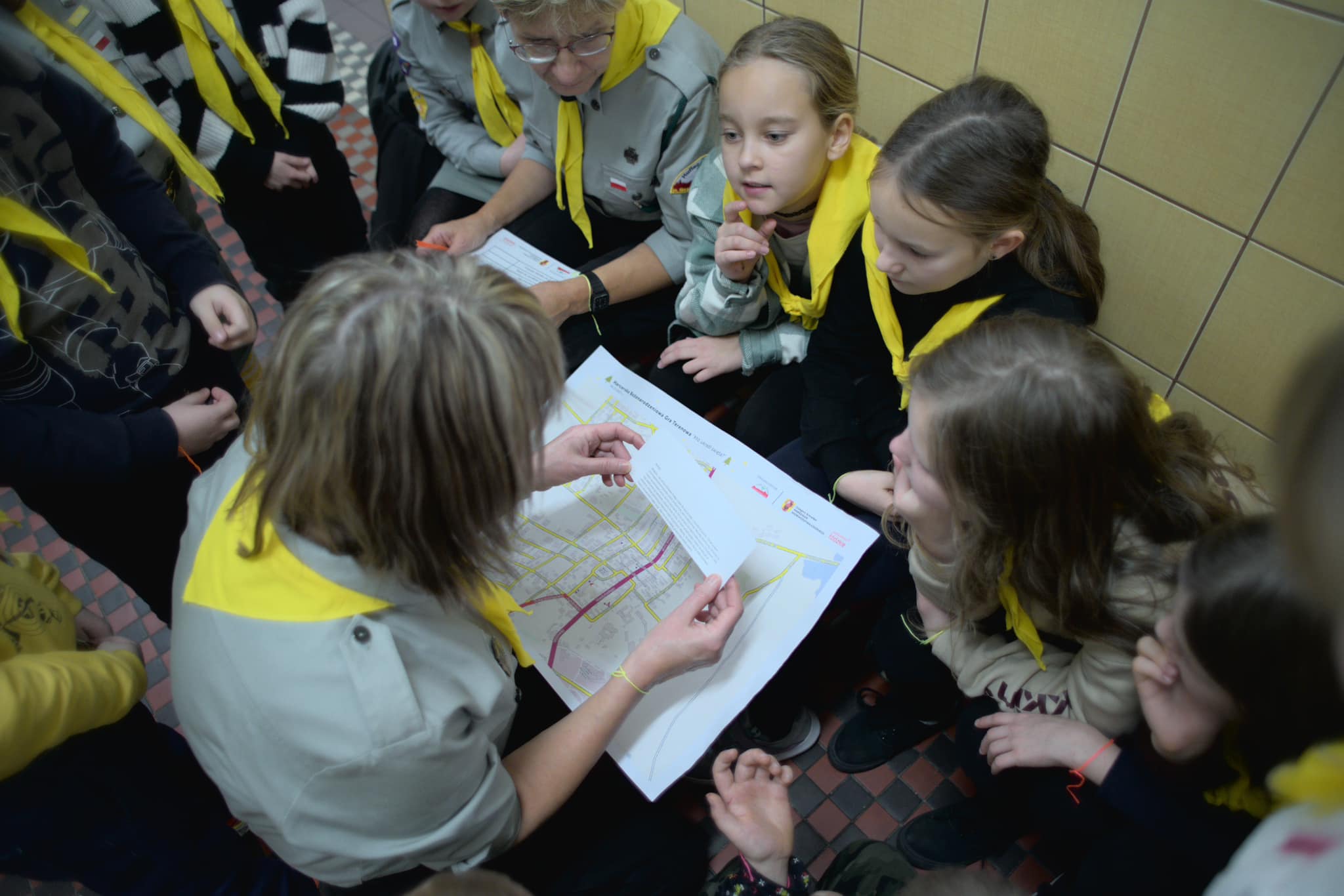 PRZYGOTOWANIA DO GRY TERENOWEJ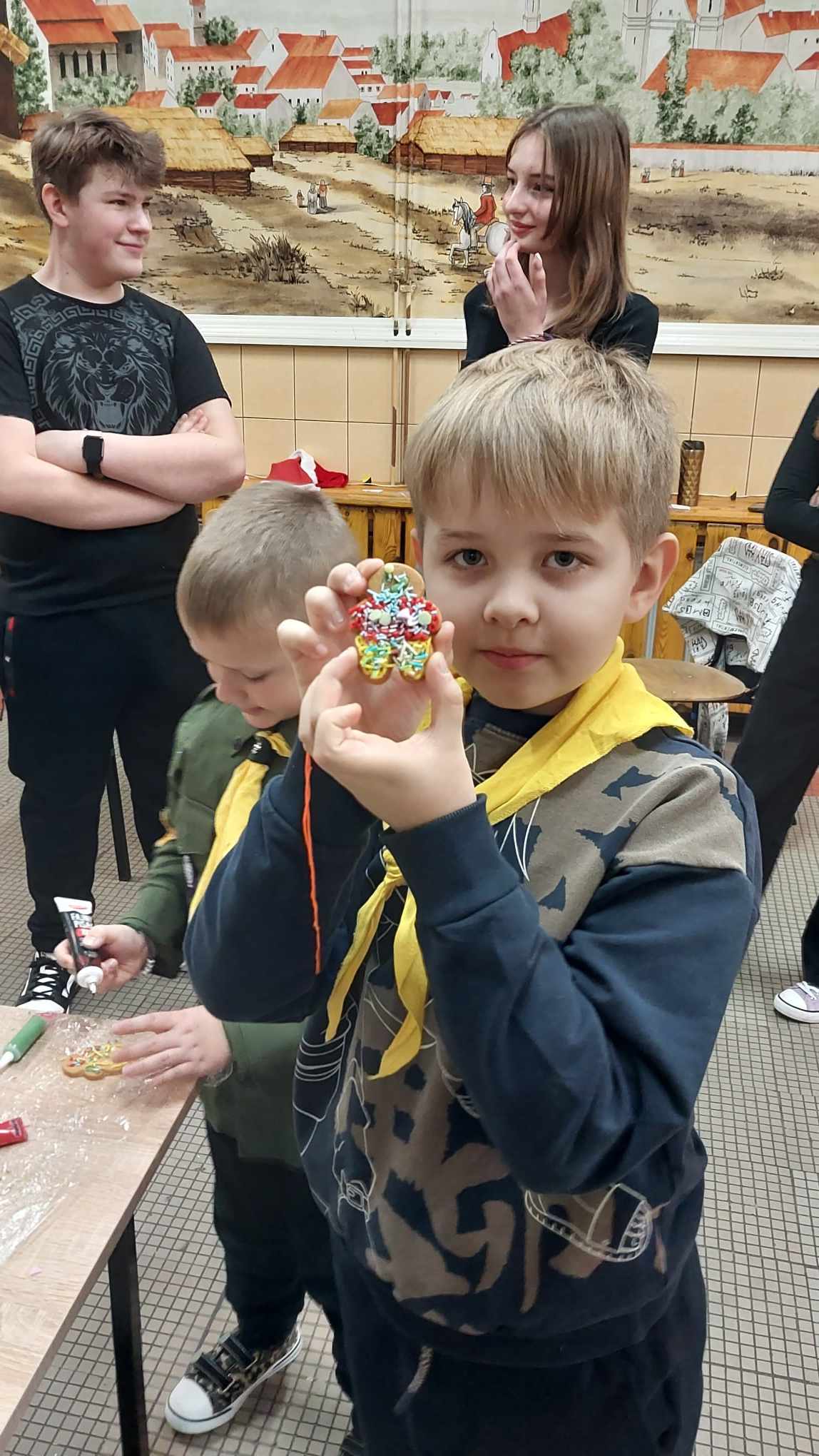 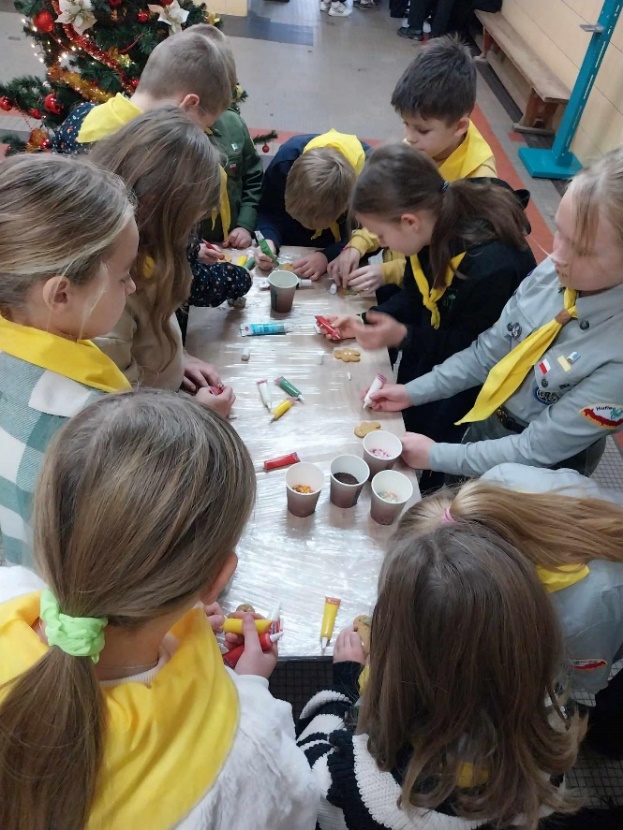 DEKORUJEMY PIERNICZKI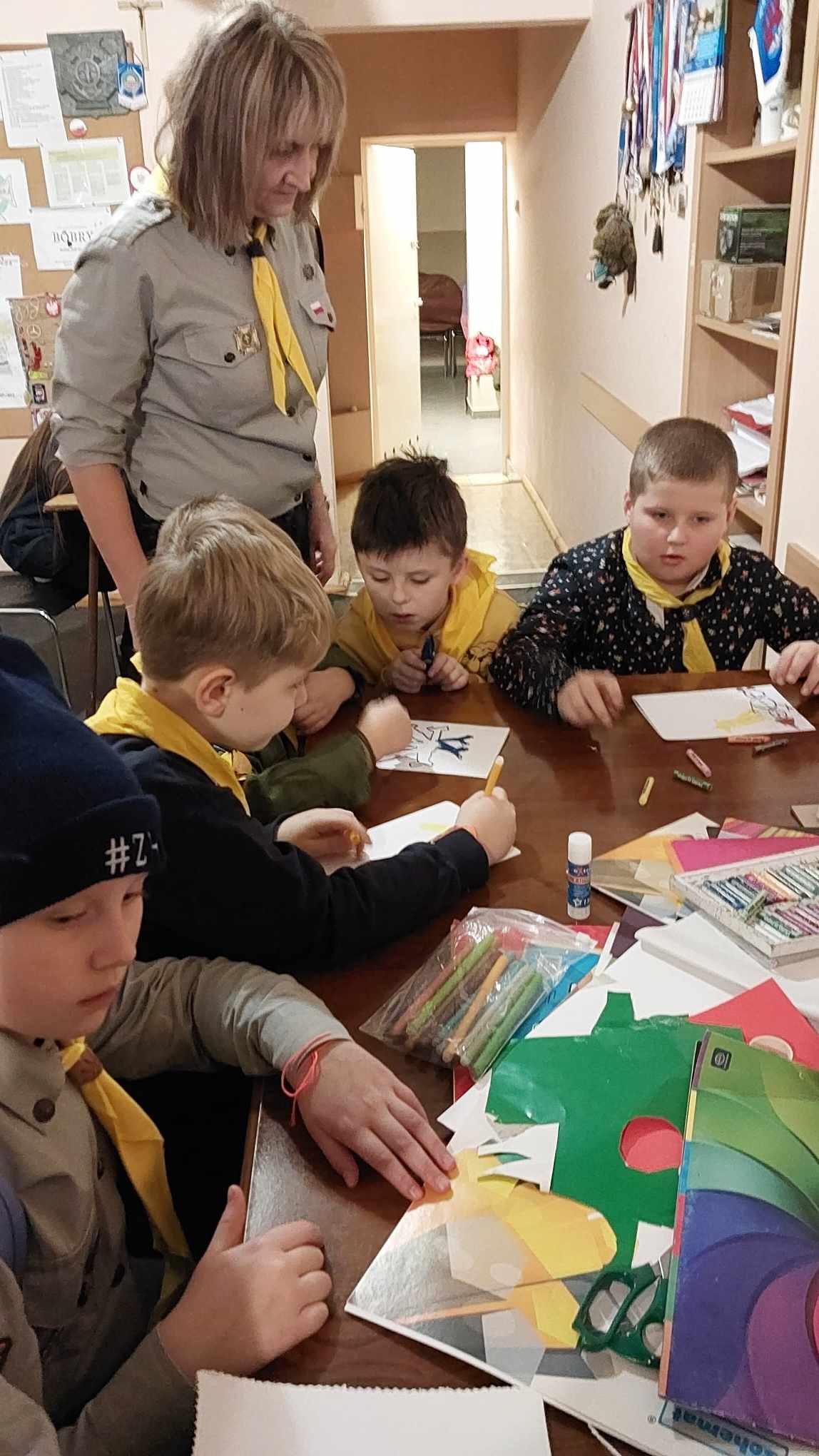 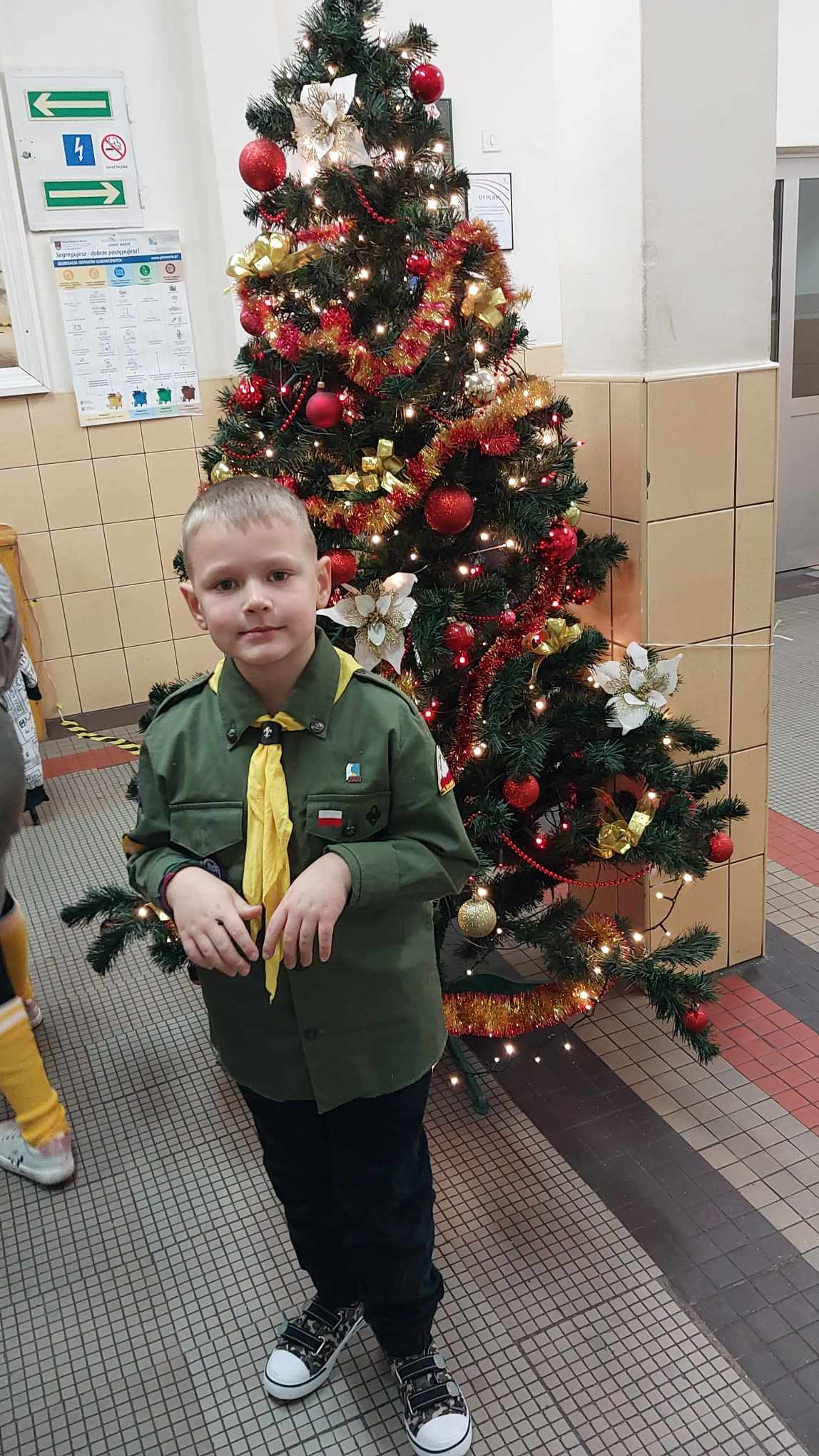                                                                                         ROBIMY KARTKI ŚWIĄTECZNE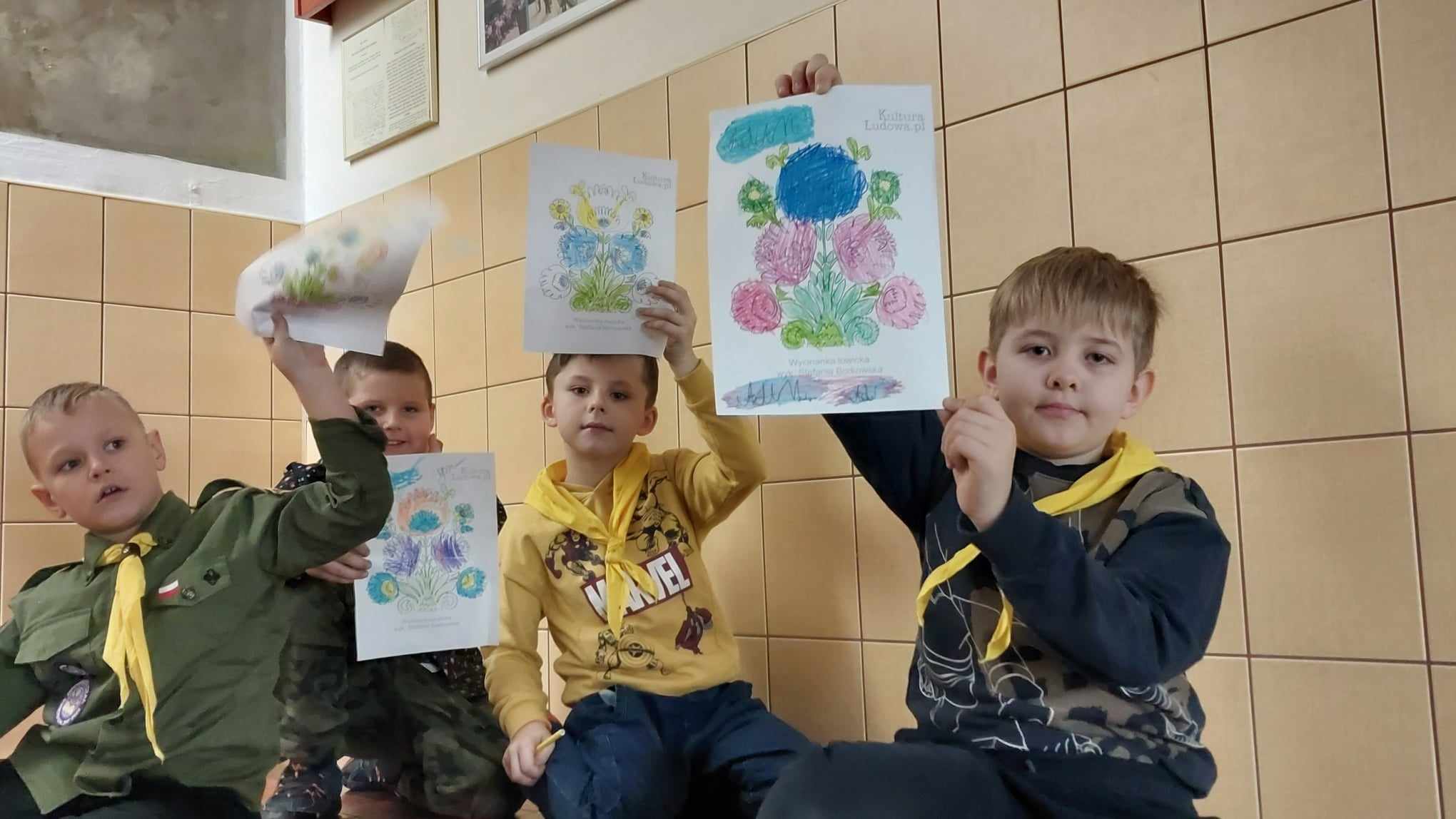 OZDABIAMY BOMBKI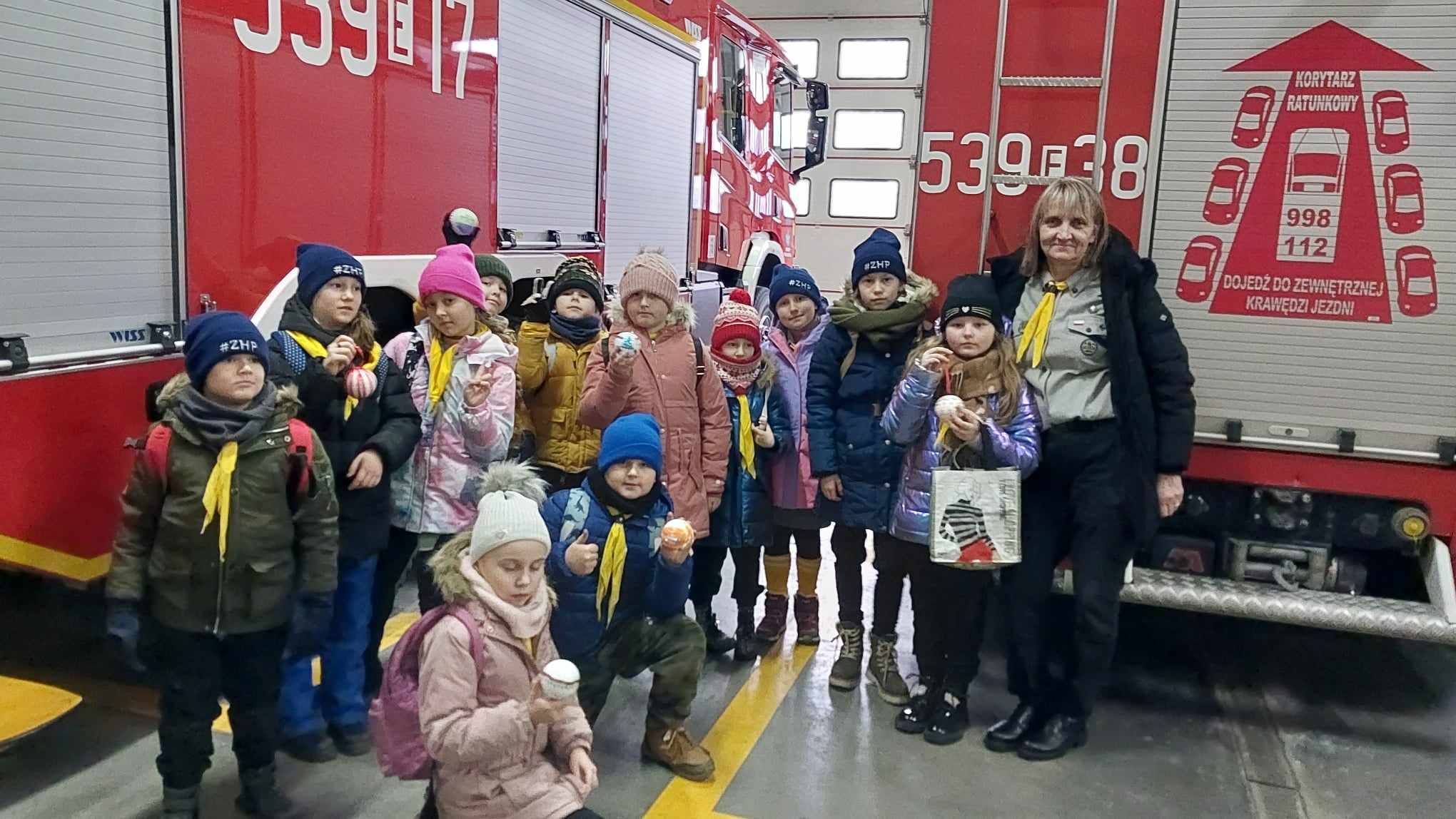 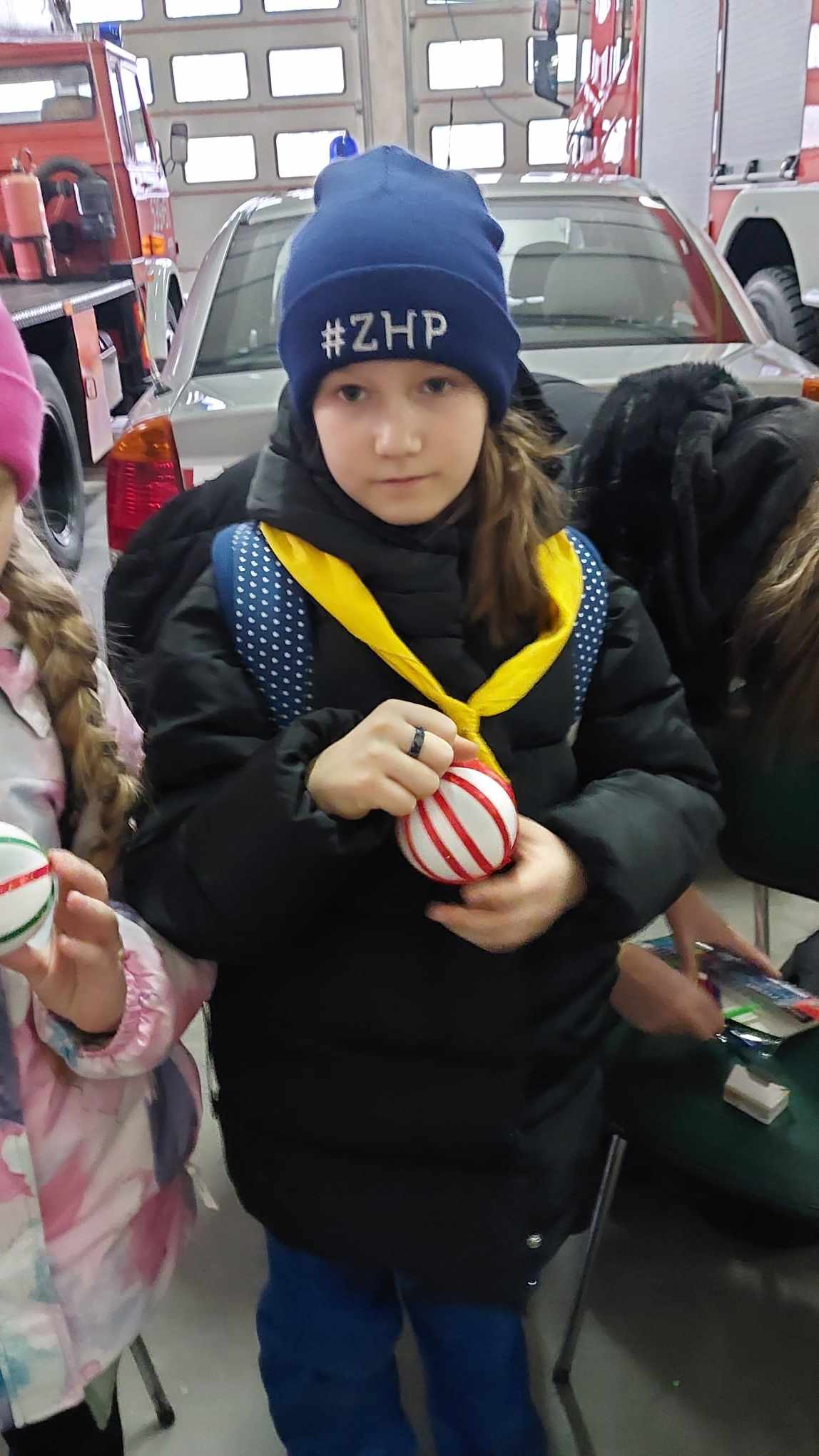 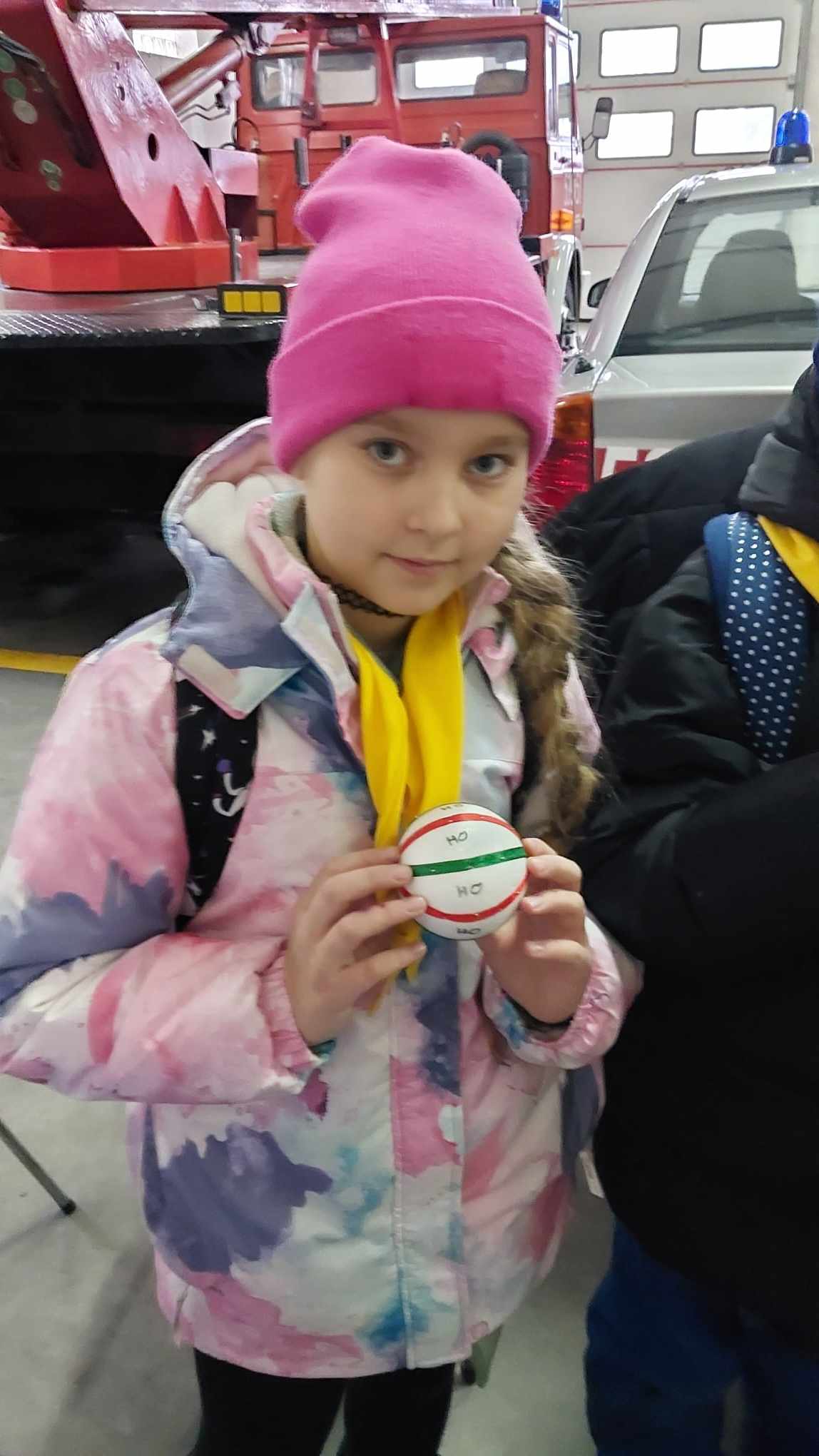 ROBIMY PIEROGI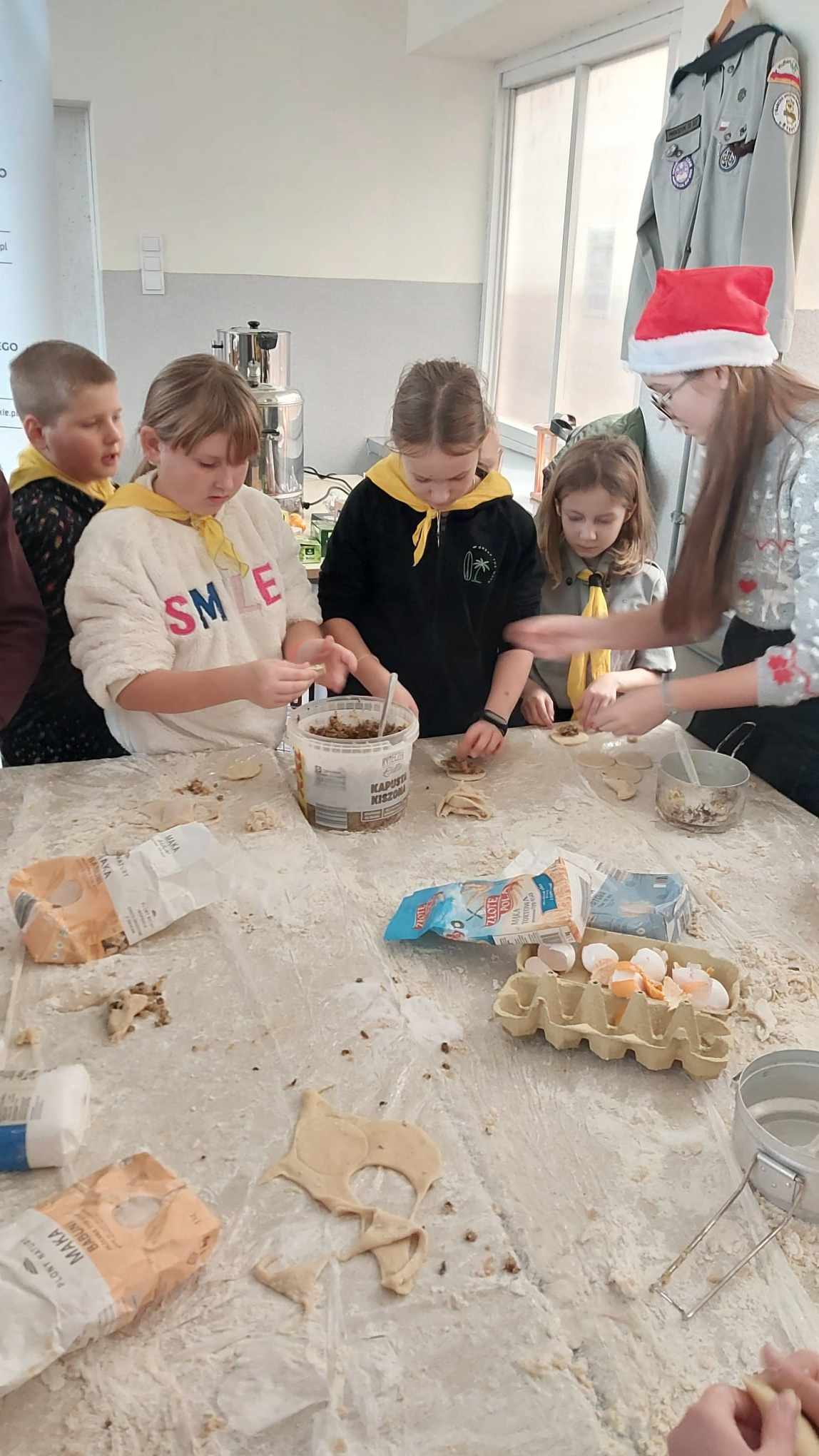 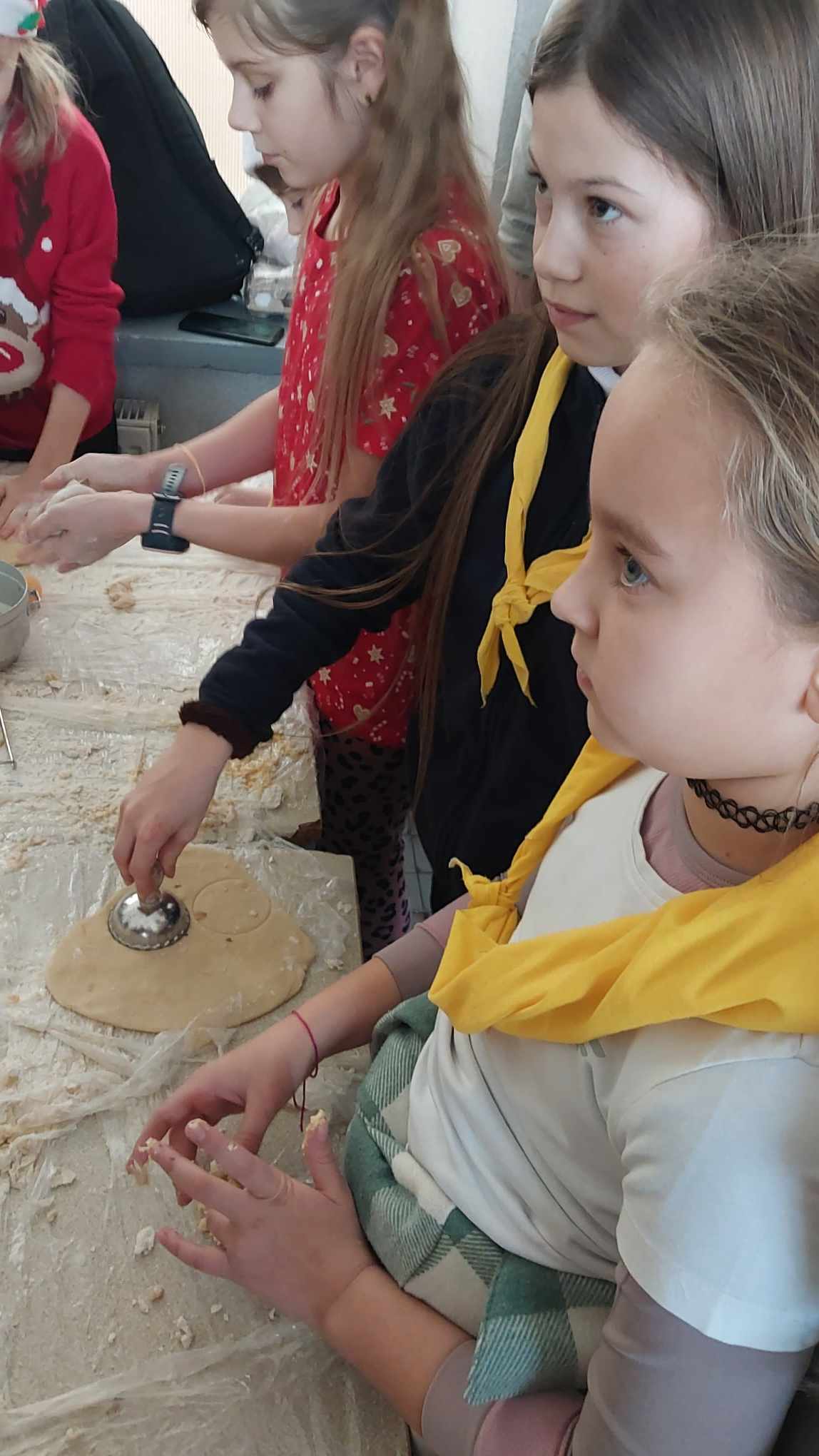 HASŁO ODGADNIĘTE                                             „GRINCH”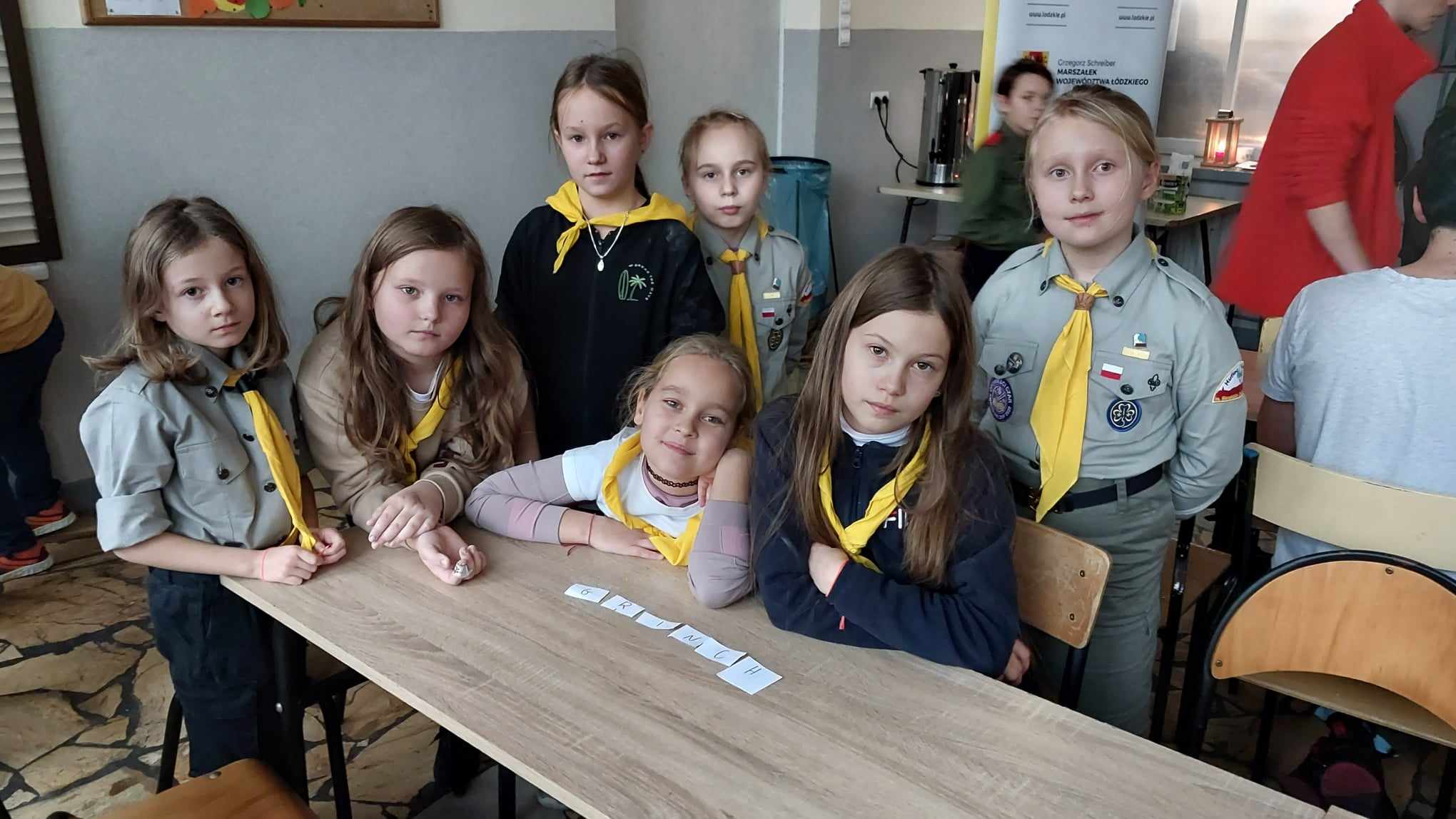 